Newburyport City Hall 16C Perry Way 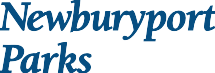 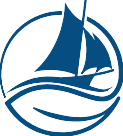 Newburyport, MA 01950978.465.4462FAX 978.462-2063parks@cityofnewburyport.comParks Commission Meeting Agenda December 18th, 2023Senior Community Center – 2nd floor Conference roomMeeting Minutes Approval (6:00-6:05) Approve the Minutes from November 21, 2023.NEW BUSINESS:Moseley Woods – Dog Park – Concerned Citizens To discuss the decision to not allow certain dog toys in areas of Moseley Woods.City property used by abutting private property owners – Chuck GriffinTo discuss private property owners use of city property.Port Parks Alliance – Andrea EigermenTo discuss fundraising strategies for city parks.Remembrance of Climate Futures – Rourke Lee, Newburyport High School To discuss his project concerns, the posting of signage along the Rail Trail that details the future effects of climate change for the area.Woodman Pickleball To discuss lining Woodman park for Pickleball use. The neighbors are open to this idea.OLD BUSINESS: